 PROGRAM KURSUS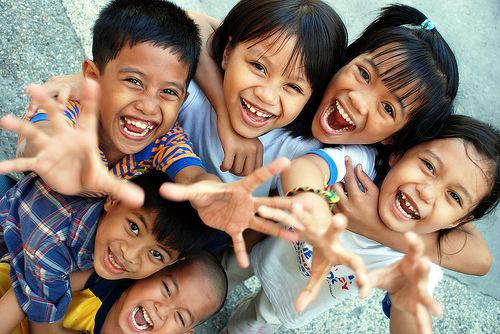 English for Kids Program belajar Bahasa Inggris yang ditujukan untuk siswa setara SD dari kelas 1 hingga kelas 6. Program belajar “English for kids” merupakan program belajar dengan tingkatan Beginner (pemula) hingga dasar lanjutan dengan beberapa level belajar.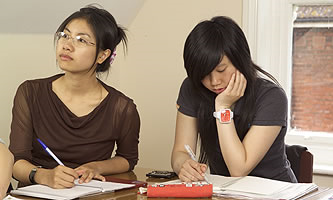 Global English for Teenager  Kursus bahasa Inggris bagi remaja usia 12 hingga 15 tahun atau setara dengan SMP. Kurikulum program ini disusun dengan tujuan agar peserta memiliki kemampuan bahasa Inggris yang berguna tidak hanya untuk kebutuhan sekolah tapi juga untuk berkomunikasi sehari-hari.   General English Course Kursus bahasa Inggris bagi remaja usia 15 hingga 18 tahun atau setara dengan SMA/SMK. Kurikulum program ini disusun dengan menekankan pada 4 aspek kemampuan yaitu : Writing, Reading, Listening dan Speaking dengan bobot pengetahuan yang disesuaikan dengan perkembangan pengetahuan umum, kosa kata dan informasi.   Fasilitas belajar :Instruktur yang kompeten di bidangnyaRuang kelas yang representatif dan ber ACSarana pendukung (ruang kantor, kamar kecil, buku-buku bacaan, dll)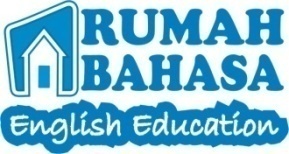 LOWERBEGINNERBEGINNERBASICBLUEBEGINNER 1BASICORANGEBEGINNER 2FURTHER BASICREDBEGINNER 3HIGHER BASICLevel 1Level 2Level 3Level 4ElementaryPre IntermediateIntermediateUpper Intermediate